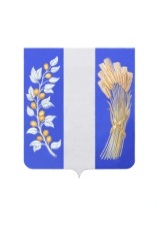 АДМИНИСТРАЦИЯ МУНИЦИПАЛЬНОГО ОБРАЗОВАНИЯ «БИЧУРСКИЙ РАЙОН» РЕСПУБЛИКИ БУРЯТИЯБУРЯАД УЛАСАЙ «БЭШҮҮРЭЙ АЙМАГ» ГЭҺЭН НЮТАГАЙ ЗАСАГАЙ БАЙГУУЛАМЖЫН ЗАХИРГААПОСТАНОВЛЕНИЕ« 28 » марта 2023 года                                                                                                         № 201с. БичураОб утверждении Кодекса этики и служебного поведения лиц, замещающих муниципальные должности, муниципальных служащих,  работников Администрации муниципального образования «Бичурский район» Республики Бурятия, замещающих должности, не являющиеся должностями  муниципальной службыВ соответствии с положениями Конституции Российской Федерации,  Трудового кодекса Российской Федерации, Федеральных законов от 2 марта 2007 г. № 25-ФЗ «О муниципальной службе в Российской Федерации», от 25 декабря 2008 года N 273-ФЗ № «О противодействии коррупции», Указом Президента РФ от 12.08.2002 N 885 «Об утверждении общих принципов служебного поведения государственных служащих» Типовым кодексом этики и служебного поведения государственных служащих Российской Федерации и муниципальных служащих (одобрен решением президиума Совета при Президенте РФ по противодействию коррупции от 23 декабря 2010 г. (протокол N 21), Администрация муниципального образования «Бичурский район» Республики Бурятия постановляет:Утвердить прилагаемый Кодекс этики и служебного поведения лиц, замещающих муниципальные должности, муниципальных служащих,  работников Администрации муниципального образования «Бичурский район» Республики Бурятия, замещающих должности, не являющиеся должностями  муниципальной службы.Признать утратившим силу постановление Администрации МО «Бичурский район» РБ от 06 мая 2015 года № 16 «Об утверждении Кодекса этики и служебного поведения муниципальных служащих Администрации муниципального образования «Бичурский район». Опубликовать (обнародовать) настоящее постановление в районной газете «Бичурский хлебороб», на информационных стендах Администрации МО «Бичурский район» РБ и разместить на официальном сайте муниципального образования «Бичурский район».Настоящее постановление вступает в силу со дня его официального опубликования (обнародования). Контроль за исполнением настоящего постановления возложить на Председателя Комитета муниципальной службы и правового обеспечения Администрации муниципального образования «Бичурский район» Республики Бурятия Полякову Т.Ф.Глава МО «Бичурский район»                                                                                   В.В. СмолинПроект представлен Комитетом муниципальной службы и правового обеспеченияисп. Лизунов А.М., тел.: 8 9644091932/311УТВЕРЖДЕНпостановлением Администрации МО «Бичурский район» РБ от « 28 » марта 2023 г. № 201

КОДЕКСэтики и служебного поведения лиц, замещающих муниципальные должности, муниципальных служащих,  работников Администрации муниципального образования «Бичурский район» Республики Бурятия, замещающих должности, не являющиеся должностями  муниципальной службыI. Общие положения1. Настоящий Кодекс этики и служебного поведения лиц, замещающих муниципальные должности, муниципальных служащих,  работников Администрации муниципального образования «Бичурский район» Республики Бурятия, замещающих должности, не являющиеся должностями  муниципальной службы (далее - Кодекс) разработан в соответствии с положениями  Конституции Российской Федерации,  Трудового кодекса Российской Федерации, Федеральных законов от 2 марта 2007 г. № 25-ФЗ «О муниципальной службе в Российской Федерации», от 25 декабря 2008 года N 273-ФЗ № «О противодействии коррупции», Указом Президента РФ от 12.08.2002 N 885 «Об утверждении общих принципов служебного поведения государственных служащих» на основе Типового кодекса этики и служебного поведения государственных служащих Российской Федерации и муниципальных служащих (одобрен решением президиума Совета при Президенте РФ по противодействию коррупции от 23 декабря 2010 г. (протокол N 21).2. Настоящий Кодекс представляет собой свод общих принципов профессиональной служебной этики и основных правил служебного поведения, которыми должны руководствоваться лица, замещающие муниципальные должности, муниципальные служащие и работники, замещающие должности, не являющиеся должностями  муниципальной службы (далее – служащие (работники) Администрации муниципального образования «Бичурский район» Республики Бурятия (далее – Администрация района) независимо от замещаемой ими должности.3. Гражданин Российской Федерации, поступающий на муниципальную службу или на работу в Администрацию района и её структурные подразделения обязан ознакомиться с положениями настоящего Кодекса и соблюдать их в процессе своей служебной деятельности.4. Каждый служащий (работник) должен принимать все необходимые меры для соблюдения положений Кодекса, а каждый гражданин Российской Федерации вправе ожидать от служащего (работника) поведения в отношениях с ним в соответствии с положениями настоящего Кодекса.5. Целью Кодекса является установление этических норм и правил служебного поведения служащего (работника)  для достойного выполнения ими своей профессиональной деятельности, а также содействие укреплению авторитета служащего (работника), доверия граждан к  органам местного самоуправления и обеспечение единых норм поведения служащего (работника).6. Настоящий Кодекс призван повысить эффективность выполнения  служащими (работниками) своих должностных обязанностей.7. Кодекс служит основой для формирования должной морали в сфере муниципальной службы, уважительного отношения к муниципальной службе в общественном сознании, а также выступает как институт общественного сознания и нравственности служащих (работников), их самоконтроля.8. Знание и соблюдение служащими (работниками) положений Кодекса является одним из критериев оценки качества их профессиональной деятельности и служебного поведения. II. Основные принципы и правила служебного поведения служащих (работников) Администрации района 9. Основные принципы служебного поведения служащих (работников) являются основой поведения граждан Российской Федерации в связи с нахождением их на муниципальной службе и на работе в органе местного самоуправления.10. Служащие (работники), сознавая ответственность перед государством, обществом и гражданами, призваны:а) исполнять должностные обязанности добросовестно и на высоком профессиональном уровне в целях обеспечения эффективной работы органов местного самоуправления;б) исходить из того, что признание, соблюдение и защита прав и свобод человека и гражданина определяют основной смысл и содержание деятельности органов местного самоуправления, так и служащего (работника);в) осуществлять свою деятельность в пределах полномочий соответствующего органа местного самоуправления;г) не оказывать предпочтения каким-либо профессиональным или социальным группам и организациям, быть независимыми от влияния отдельных граждан, профессиональных или социальных групп и организаций;д) исключать действия, связанные с влиянием каких-либо личных, имущественных    должностных обязанностей;е) уведомлять представителя нанимателя (работодателя), органы прокуратуры или другие государственные органы либо органы местного самоуправления обо всех случаях обращения к государственному (муниципальному) служащему каких-либо лиц в целях склонения к совершению коррупционных правонарушений;ж) соблюдать установленные федеральными законами ограничения и запреты, исполнять обязанности, связанные с прохождением муниципальной службы;з) соблюдать беспристрастность, исключающую возможность влияния на их служебную деятельность решений политических партий и общественных объединений;и) соблюдать нормы служебной, профессиональной этики и правила делового поведения;к) проявлять корректность и внимательность в обращении с гражданами и должностными лицами;л) проявлять терпимость и уважение к обычаям и традициям народов России и других государств, учитывать культурные и иные особенности различных этнических, социальных групп и конфессий, способствовать межнациональному и межконфессиональному согласию;м) воздерживаться от поведения, которое могло бы вызвать сомнение в добросовестном исполнении служащим (работником) должностных обязанностей, а также избегать конфликтных ситуаций, способных нанести ущерб его репутации или авторитету органа местного самоуправления;н) принимать предусмотренные законодательством Российской Федерации меры по недопущению возникновения конфликта интересов и урегулированию возникших случаев конфликта интересов;о) не использовать служебное положение для оказания влияния на деятельность органов местного самоуправления, организаций, должностных лиц, служащего (работника) и граждан при решении вопросов личного характера;п) воздерживаться от публичных высказываний, суждений и оценок в отношении деятельности органа местного самоуправления, его руководителя, если это не входит в должностные обязанности служащего (работника);р) соблюдать установленные в органе местного самоуправления правила публичных выступлений и предоставления служебной информации;с) уважительно относиться к деятельности представителей средств массовой информации по информированию общества о работе органа местного самоуправления, а также оказывать содействие в получении достоверной информации в установленном порядке;т) воздерживаться в публичных выступлениях, в том числе в средствах массовой информации, от обозначения стоимости в иностранной валюте (условных денежных единицах) на территории Российской Федерации товаров, работ, услуг и иных объектов гражданских прав, сумм сделок между резидентами Российской Федерации, показателей бюджетов всех уровней бюджетной системы Российской Федерации, размеров государственных и муниципальных заимствований, государственного и муниципального долга, за исключением случаев, когда это необходимо для точной передачи сведений либо предусмотрено законодательством Российской Федерации, международными договорами Российской Федерации, обычаями делового оборота;у) постоянно стремиться к обеспечению как можно более эффективного распоряжения ресурсами, находящимися в сфере его ответственности.11. Служащие (работники) обязаны соблюдать Конституцию Российской Федерации, федеральные конституционные и федеральные законы, иные нормативные правовые акты Российской Федерации.12. Служащие (работники) в своей деятельности не должны допускать нарушение законов и иных нормативных правовых актов, исходя из политической, экономической целесообразности либо по иным мотивам.13.  Служащие (работники) обязаны противодействовать проявлениям коррупции и предпринимать меры по ее профилактике в порядке, установленном законодательством Российской Федерации.14. Служащие (работники) при исполнении ими должностных обязанностей не должны допускать личную заинтересованность, которая приводит или может привести к конфликту интересов.При назначении на должность муниципальной службы и исполнении должностных обязанностей муниципальный служащий обязан заявить о наличии или возможности наличия у него личной заинтересованности, которая влияет или может повлиять на надлежащее исполнение им должностных обязанностей.15. Муниципальный служащий обязан представлять сведения о доходах, об имуществе и обязательствах имущественного характера своих и членов своей семьи в соответствии с законодательством Российской Федерации.16. Муниципальный служащий обязан уведомлять представителя нанимателя, органы прокуратуры Российской Федерации или другие государственные органы обо всех случаях обращения к нему каких-либо лиц в целях склонения его к совершению коррупционных правонарушений.Уведомление о фактах обращения в целях склонения к совершению коррупционных правонарушений, за исключением случаев, когда по данным фактам проведена или проводится проверка, является должностной обязанностью муниципального служащего.17. Служащему (работнику) запрещается получать в связи с исполнением им должностных обязанностей вознаграждения от физических и юридических лиц (подарки, денежное вознаграждение, ссуды, услуги материального характера, плату за развлечения, отдых, за пользование транспортом и иные вознаграждения). Подарки, полученные служащими (работниками) в связи с протокольными мероприятиями, со служебными командировками и с другими официальными мероприятиями, признаются соответственно федеральной собственностью, собственностью субъекта Российской Федерации, органа местного самоуправления и передаются служащими (работниками) по акту в орган местного самоуправления, в котором он замещает должность муниципальной службы, или должность, не являющуюся должностью  муниципальной службы за исключением случаев, установленных законодательством Российской Федерации.18. Служащий (работник) может обрабатывать и передавать служебную информацию при соблюдении действующих в органе местного самоуправления норм и требований, принятых в соответствии с законодательством Российской Федерации.19. Служащий (работник) обязан принимать соответствующие меры по обеспечению безопасности и конфиденциальности информации, за несанкционированное разглашение которой он несет ответственность или (и) которая стала известна ему в связи с исполнением им должностных обязанностей.20. Служащий (работник), наделенный организационно-распорядительными полномочиями по отношению к другим служащим (работникам), должен быть для них образцом профессионализма, безупречной репутации, способствовать формированию в органе местного самоуправления благоприятного для эффективной работы морально-психологического климата.21. Служащий (работник), наделенный организационно - распорядительными полномочиями по отношению к другим служащим (работникам), призван:а) принимать меры по предотвращению и урегулированию конфликта интересов;б) принимать меры по предупреждению коррупции;в) не допускать случаев принуждения служащих (работников) к участию в деятельности политических партий и общественных объединений.22. Служащий (работник), наделенный организационно - распорядительными полномочиями по отношению к другим служащим (работникам), должен принимать меры к тому, чтобы подчиненные ему служащие (работники) не допускали коррупционно опасного поведения, своим личным поведением подавать пример честности, беспристрастности и справедливости.23. Служащий (работник), наделенный организационно-распорядительными полномочиями по отношению к другим служащим (работникам), несет ответственность в соответствии с законодательством Российской Федерации за действия или бездействие подчиненных ему сотрудников, нарушающих принципы этики и правила служебного поведения, если он не принял меры по недопущению таких действий или бездействия.
III. Рекомендательные этические правила служащих (работников) Администрации района24. В служебном поведении служащему (работнику) необходимо исходить из конституционных положений о том, что человек, его права и свободы являются высшей ценностью и каждый гражданин имеет право на неприкосновенность частной жизни, личную и семейную тайну, защиту чести, достоинства, своего доброго имени.25. В служебном поведении служащий (работник) воздерживается от:а) любого вида высказываний и действий дискриминационного характера по признакам пола, возраста, расы, национальности, языка, гражданства, социального, имущественного или семейного положения, политических или религиозных предпочтений;б) грубости, проявлений пренебрежительного тона, заносчивости, предвзятых замечаний, предъявления неправомерных, незаслуженных обвинений;в) угроз, оскорбительных выражений или реплик, действий, препятствующих нормальному общению или провоцирующих противоправное поведение;г) курения во время служебных совещаний, бесед, иного служебного общения с гражданами.26. Служащие (работники) призваны способствовать своим служебным поведением установлению в коллективе деловых взаимоотношений и конструктивного сотрудничества друг с другом.Служащие (работники) должны быть вежливыми, доброжелательными, корректными, внимательными и проявлять терпимость в общении с гражданами и коллегами.27. Внешний вид служащего (работника) при исполнении им должностных обязанностей в зависимости от условий службы и формата служебного мероприятия должен способствовать уважительному отношению граждан к органам местного самоуправления, соответствовать общепринятому деловому стилю, который отличают официальность, сдержанность, традиционность, аккуратность.IV. Ответственность за нарушение положений Типового кодекса29. Нарушение служащим (работником) положений Кодекса подлежит моральному осуждению, муниципального служащего на заседании соответствующей комиссии по соблюдению требований к служебному поведению муниципальных служащих и урегулированию конфликта интересов, образуемой в соответствии с Указом Президента Российской Федерации от 1 июля 2010 года N 821 «О комиссиях по соблюдению требований к служебному поведению федеральных государственных служащих и урегулированию конфликта интересов», а в случаях, предусмотренных федеральными законами, нарушение положений кодекса влечет применение к муниципальному служащему мер юридической ответственности.Соблюдение служащими (работниками) положений Кодекса учитывается при проведении аттестаций, формировании кадрового резерва для выдвижения на вышестоящие должности, а также при наложении дисциплинарных взысканий.
